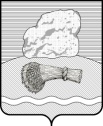 РОССИЙСКАЯ ФЕДЕРАЦИЯКалужская областьДуминичский районАдминистрация сельского поселения«СЕЛО БРЫНЬ» ПОСТАНОВЛЕНИЕ«____» _______ 2018 г.                                                                                     № _____В соответствии со статьей 19  Федерального закона от 05 апреля 2013 года     № 44-ФЗ «О контрактной системе в сфере закупок товаров, работ, услуг для обеспечения государственных и муниципальных нужд», Постановлением Правительства Российской Федерации от 18 мая 2015 года № 476 «Об утверждении общих требований к порядку разработки и принятия правовых актов о нормировании в сфере закупок, содержанию указанных актов и обеспечению их исполнения», ПОСТАНОВЛЯЮ:Внести изменения в требования к порядку разработки и принятия правовых актов о нормировании в сфере закупок для обеспечения муниципальных нужд, содержанию указанных актов и обеспечению их исполнения, являющихся приложением к постановлению администрации сельского поселения «Село Брынь» от 28.03.2016 № 26 «Об утверждении требований к порядку разработки и принятия правовых актов о нормировании в сфере закупок для обеспечения муниципальных нужд администрации сельского поселения «Село Брынь», содержанию указанных актов и обеспечению их исполнения» (ред. от 12.09.2017г № 48), дополнив п.1. дефисом следующего содержания: «- требования к определению нормативных затрат на обеспечение функций администрации сельского поселения «Село Брынь».Настоящее Постановление вступает в силу со дня его обнародования и подлежит размещению на официальном сайте администрации сельского поселения «Село Брынь» / http://admselobrin.ru/.Контроль за исполнением настоящего Постановления оставляю за собой. Глава администрации                                                            Е.А. Ферапонтова О внесении изменений в постановление администрации сельского поселения «Село Брынь» от 28.03.2016 № 26 «Об утверждении требований к порядку разработки и принятия правовых актов о нормировании в сфере закупок для  обеспечения муниципальных нужд администрации сельского поселения «Село Брынь», содержанию указанных актов и обеспечению их исполнения» (ред. от 12.09.2017г № 48)